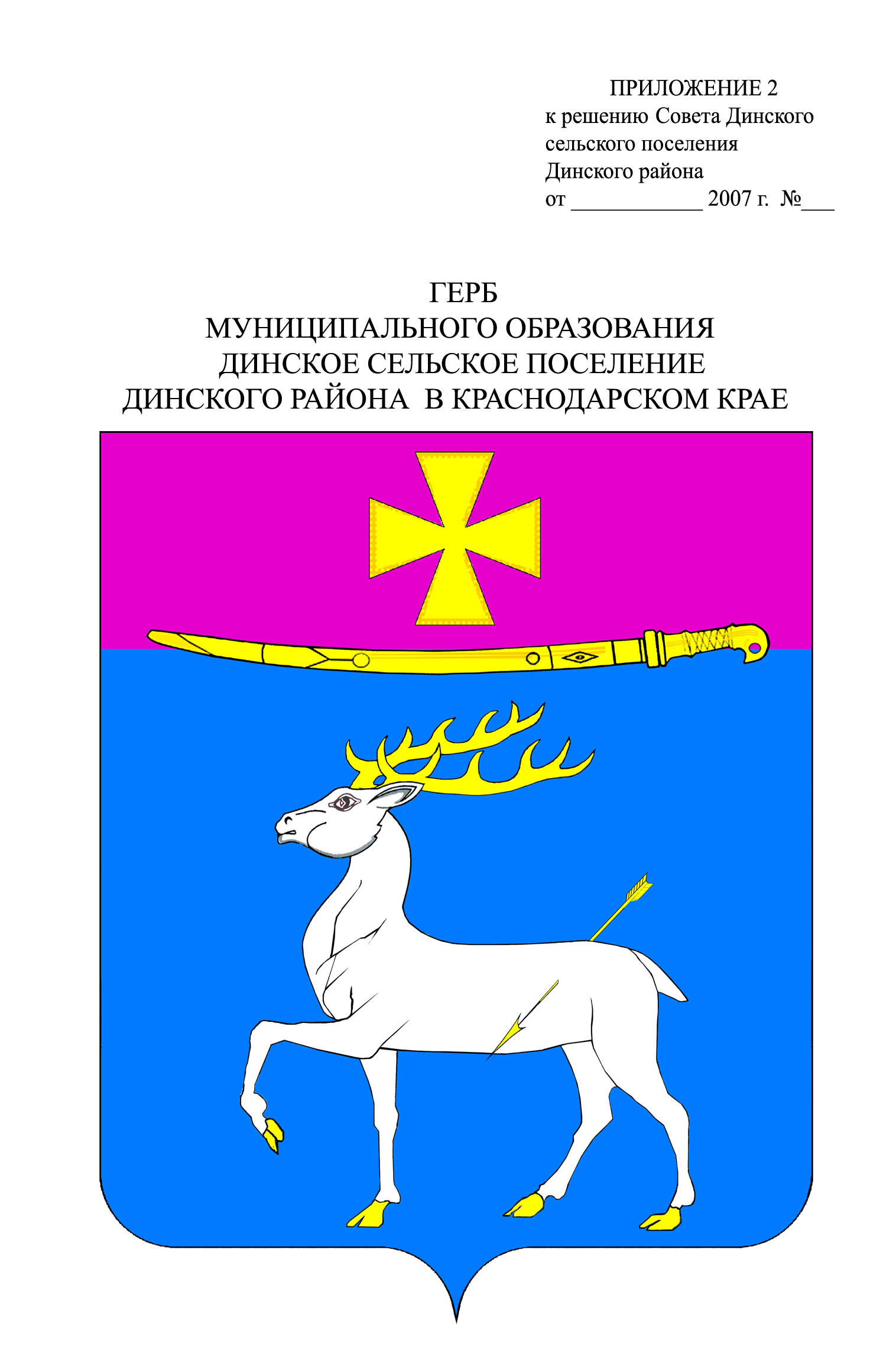 АДМИНИСТРАЦИЯ ДИНСКОГО СЕЛЬСКОГО ПОСЕЛЕНИЯДИНСКОГО РАЙОНАПОСТАНОВЛЕНИЕот   25.09.2013   			                                                                   №   910   истаница Динская
О предоставлении муниципальными служащими,  замещающими должности муниципальной службы  администрации Динского сельского поселения  Динского района, сведений о своих расходах,  а также о расходах своих супруги (супруга)  и несовершеннолетних детей              В соответствии со статьей 15 Федерального закона от 02.03.2007 № 25-ФЗ «О муниципальной службе в Российской Федерации», статьей 8.1 Федерального закона от 25.12.2008 № 273-ФЗ «О противодействии коррупции», статьей 3 Федерального закона от 03.12.2012 № 230-ФЗ «О контроле за соответствием расходов лиц, замещающих государственные должности, и иных лиц их доходам» и Указом Президента Российской Федерации от 02.04.2013 № 310 «О мерах по реализации отдельных положений Федерального закона «О контроле за соответствием расходов лиц, замещающих государственные должности, и иных лиц их доходам», постановляю:           1. Утвердить:           1) положение о представлении муниципальными служащими, замещающими должности муниципальной службы администрации Динского сельского поселения Динского района, сведений о своих расходах, а также о расходах своих супруги (супруга) и несовершеннолетних детей (приложение № 1);           2) форму справки о расходах муниципального служащего, замещающего должность муниципальной службы администрации Динского сельского поселения Динского района, его супруги (супруга) и несовершеннолетних детей по каждой сделке по приобретению земельного участка, другого объекта недвижимости, транспортного средства, ценных бумаг, акций (долей участия, паев в уставных (складочных) капиталах организаций) и об источниках получения средств, за счет которых совершена указанная сделка (приложение N 2).           2. Общему отделу (Купранова) опубликовать настоящее постановление в газете «Трибуна».           3. Финансово – экономическому отделу (Гальченко) обеспечить размещение настоящего постановления на Интернет – сайте администрации Динского сельского поселения Динского района www/dinskoeposelenie.ru.           4. Контроль за выполнением настоящего постановления возложить на заместителя главы администрации по социальным вопросам Ю.П. Петрова.           5. Настоящее постановление вступает в силу со дня его официального опубликования.ПРИЛОЖЕНИЕ № 1УТВЕРЖДЕНОпостановлением администрацииДинского сельского поселенияДинского районаот_______________№________Положение              
О предоставлении муниципальными служащими,  замещающими должности муниципальной службы  администрации Динского сельского поселения  Динского района, сведений о своих расходах,  а также о расходах своих супруги (супруга)  и несовершеннолетних детей1. Настоящим Положением определяется порядок представления муниципальным служащим, замещающим должность муниципальной службы администрации Динского сельского поселения Динского района, (далее - муниципальный служащий), предусмотренную Реестром муниципальных должностей и Реестром должностей муниципальной службы в администрации Динского сельского поселения Динского района (далее – Реестр), утвержденный постановлением главы администрации Динского сельского поселения Динского района от 22.10.2007 №1009, при назначении на которые граждане и при замещение которых муниципальные служащие обязаны представлять сведения о своих доходах, об имуществе и обязательствах имущественного характера, а также сведения о доходах, об имуществе и обязательствах имущественного характера своих супруги (супруга) и несовершеннолетних детей, обязан представлять сведения о своих расходах, а также о расходах своих супруги (супруга) и несовершеннолетних детей по каждой сделке по приобретению земельного участка, другого объекта недвижимости, транспортного средства, ценных бумаг, акций (долей участия, паев в уставных (складочных капиталах организаций), если сумма сделки превышает общий доход данного лица и его супруги (супруга) за три последних года, предшествующих совершению сделки, и об источниках получения средств, за счет которых совершена сделка.Сведения о расходах муниципального служащего, а также о расходах своих супруги (супруга) и несовершеннолетних детей представляются в порядке и по форме согласно приложению № 2 к настоящему постановлению, ежегодно не позднее 30 апреля года, следующего за отчетным.2. Обязанность, предусмотренная пунктом 1 настоящего Положения, возникает в отношении сделок, совершенных с 1 января 2012 года.3. Сведения о расходах, указанные в пункте 1 настоящего Положения, представляются в кадровую службу администрации Динского сельского поселения Динского района (далее - кадровая служба).4. Контроль за соответствием расходов муниципального служащего, его супруги (супруга) и несовершеннолетних детей их доходам осуществляется в порядке, определяемом действующим законодательством Российской Федерации.5. Сведения о расходах, представляемые муниципальным служащим в соответствии с настоящим Положением, относятся к информации конфиденциального характера, если федеральными законами они не отнесены к сведениям, составляющим государственную и иную охраняемую федеральными законами тайну.6. Представленные в соответствии с настоящим Положением сведения об источниках получения средств, за счет которых совершена сделка по приобретению земельного участка, другого объекта недвижимости, транспортного средства, ценных бумаг, акций (долей участия, паев в уставных (складочных) капиталах организаций), если сумма сделки превышает общий доход муниципального служащего и его супруги (супруга) за три последних года, предшествующих совершению сделки, кадровой службой размещаются в сети "интернет" на официальном сайте администрации Динского сельского поселения Динского района.7. Не допускается использование сведений о расходах для установления или определения платежеспособности муниципального служащего, его супруги (супруга) и несовершеннолетних детей, для сбора в прямой или косвенной форме пожертвований (взносов) в фонды общественных объединений, религиозных и иных организаций либо в пользу физических лиц.8. Лица, виновные в разглашении сведений о расходах муниципальных служащих или в использовании этих сведений в целях, не предусмотренных законодательством Российской Федерации, несут ответственность в соответствии с законодательством Российской Федерации.9. Непредставление муниципальным служащим сведений о своих расходах, а также о расходах своих супруги (супруга) и несовершеннолетних детей, в случае если представление таких сведений обязательно, либо представление заведомо недостоверных или неполных сведений является правонарушением, влекущим в установленном порядке увольнение муниципального служащего с муниципальной службы.                                                                              ПРИЛОЖЕНИЕ № 2                                                                               УТВЕРЖДЕНАпостановлением администрации                                                                      Динского сельского поселения                                            Динской районот ______________ №_____________________________________________________Исполняющий обязанности
главы администрации
Динского сельского поселения Динского района                 Ю.И. ШиянНачальник общего отделаВ.А. Купранова(наименование кадровой службы администрации Динского сельского поселения Динского района)(наименование кадровой службы администрации Динского сельского поселения Динского района)(наименование кадровой службы администрации Динского сельского поселения Динского района)(наименование кадровой службы администрации Динского сельского поселения Динского района)(наименование кадровой службы администрации Динского сельского поселения Динского района)(наименование кадровой службы администрации Динского сельского поселения Динского района)(наименование кадровой службы администрации Динского сельского поселения Динского района)(наименование кадровой службы администрации Динского сельского поселения Динского района)(наименование кадровой службы администрации Динского сельского поселения Динского района)(наименование кадровой службы администрации Динского сельского поселения Динского района)(наименование кадровой службы администрации Динского сельского поселения Динского района)(наименование кадровой службы администрации Динского сельского поселения Динского района)(наименование кадровой службы администрации Динского сельского поселения Динского района)(наименование кадровой службы администрации Динского сельского поселения Динского района)Справка
о расходах муниципального служащего, замещающего должность муниципальной службы администрации Динского сельского поселения Динского района, его супруги (супруга) и несовершеннолетних детей по каждой сделке по приобретению земельного участка, другого объекта недвижимости, транспортного средства, ценных бумаг, акций (долей участия, паев в уставных (складочных) капиталах организаций) и об источниках получения средств, за счет которых совершена указанная сделка*(1)Справка
о расходах муниципального служащего, замещающего должность муниципальной службы администрации Динского сельского поселения Динского района, его супруги (супруга) и несовершеннолетних детей по каждой сделке по приобретению земельного участка, другого объекта недвижимости, транспортного средства, ценных бумаг, акций (долей участия, паев в уставных (складочных) капиталах организаций) и об источниках получения средств, за счет которых совершена указанная сделка*(1)Справка
о расходах муниципального служащего, замещающего должность муниципальной службы администрации Динского сельского поселения Динского района, его супруги (супруга) и несовершеннолетних детей по каждой сделке по приобретению земельного участка, другого объекта недвижимости, транспортного средства, ценных бумаг, акций (долей участия, паев в уставных (складочных) капиталах организаций) и об источниках получения средств, за счет которых совершена указанная сделка*(1)Справка
о расходах муниципального служащего, замещающего должность муниципальной службы администрации Динского сельского поселения Динского района, его супруги (супруга) и несовершеннолетних детей по каждой сделке по приобретению земельного участка, другого объекта недвижимости, транспортного средства, ценных бумаг, акций (долей участия, паев в уставных (складочных) капиталах организаций) и об источниках получения средств, за счет которых совершена указанная сделка*(1)Справка
о расходах муниципального служащего, замещающего должность муниципальной службы администрации Динского сельского поселения Динского района, его супруги (супруга) и несовершеннолетних детей по каждой сделке по приобретению земельного участка, другого объекта недвижимости, транспортного средства, ценных бумаг, акций (долей участия, паев в уставных (складочных) капиталах организаций) и об источниках получения средств, за счет которых совершена указанная сделка*(1)Справка
о расходах муниципального служащего, замещающего должность муниципальной службы администрации Динского сельского поселения Динского района, его супруги (супруга) и несовершеннолетних детей по каждой сделке по приобретению земельного участка, другого объекта недвижимости, транспортного средства, ценных бумаг, акций (долей участия, паев в уставных (складочных) капиталах организаций) и об источниках получения средств, за счет которых совершена указанная сделка*(1)Справка
о расходах муниципального служащего, замещающего должность муниципальной службы администрации Динского сельского поселения Динского района, его супруги (супруга) и несовершеннолетних детей по каждой сделке по приобретению земельного участка, другого объекта недвижимости, транспортного средства, ценных бумаг, акций (долей участия, паев в уставных (складочных) капиталах организаций) и об источниках получения средств, за счет которых совершена указанная сделка*(1)Справка
о расходах муниципального служащего, замещающего должность муниципальной службы администрации Динского сельского поселения Динского района, его супруги (супруга) и несовершеннолетних детей по каждой сделке по приобретению земельного участка, другого объекта недвижимости, транспортного средства, ценных бумаг, акций (долей участия, паев в уставных (складочных) капиталах организаций) и об источниках получения средств, за счет которых совершена указанная сделка*(1)Справка
о расходах муниципального служащего, замещающего должность муниципальной службы администрации Динского сельского поселения Динского района, его супруги (супруга) и несовершеннолетних детей по каждой сделке по приобретению земельного участка, другого объекта недвижимости, транспортного средства, ценных бумаг, акций (долей участия, паев в уставных (складочных) капиталах организаций) и об источниках получения средств, за счет которых совершена указанная сделка*(1)Справка
о расходах муниципального служащего, замещающего должность муниципальной службы администрации Динского сельского поселения Динского района, его супруги (супруга) и несовершеннолетних детей по каждой сделке по приобретению земельного участка, другого объекта недвижимости, транспортного средства, ценных бумаг, акций (долей участия, паев в уставных (складочных) капиталах организаций) и об источниках получения средств, за счет которых совершена указанная сделка*(1)Справка
о расходах муниципального служащего, замещающего должность муниципальной службы администрации Динского сельского поселения Динского района, его супруги (супруга) и несовершеннолетних детей по каждой сделке по приобретению земельного участка, другого объекта недвижимости, транспортного средства, ценных бумаг, акций (долей участия, паев в уставных (складочных) капиталах организаций) и об источниках получения средств, за счет которых совершена указанная сделка*(1)Справка
о расходах муниципального служащего, замещающего должность муниципальной службы администрации Динского сельского поселения Динского района, его супруги (супруга) и несовершеннолетних детей по каждой сделке по приобретению земельного участка, другого объекта недвижимости, транспортного средства, ценных бумаг, акций (долей участия, паев в уставных (складочных) капиталах организаций) и об источниках получения средств, за счет которых совершена указанная сделка*(1)Справка
о расходах муниципального служащего, замещающего должность муниципальной службы администрации Динского сельского поселения Динского района, его супруги (супруга) и несовершеннолетних детей по каждой сделке по приобретению земельного участка, другого объекта недвижимости, транспортного средства, ценных бумаг, акций (долей участия, паев в уставных (складочных) капиталах организаций) и об источниках получения средств, за счет которых совершена указанная сделка*(1)Справка
о расходах муниципального служащего, замещающего должность муниципальной службы администрации Динского сельского поселения Динского района, его супруги (супруга) и несовершеннолетних детей по каждой сделке по приобретению земельного участка, другого объекта недвижимости, транспортного средства, ценных бумаг, акций (долей участия, паев в уставных (складочных) капиталах организаций) и об источниках получения средств, за счет которых совершена указанная сделка*(1)Справка
о расходах муниципального служащего, замещающего должность муниципальной службы администрации Динского сельского поселения Динского района, его супруги (супруга) и несовершеннолетних детей по каждой сделке по приобретению земельного участка, другого объекта недвижимости, транспортного средства, ценных бумаг, акций (долей участия, паев в уставных (складочных) капиталах организаций) и об источниках получения средств, за счет которых совершена указанная сделка*(1)Справка
о расходах муниципального служащего, замещающего должность муниципальной службы администрации Динского сельского поселения Динского района, его супруги (супруга) и несовершеннолетних детей по каждой сделке по приобретению земельного участка, другого объекта недвижимости, транспортного средства, ценных бумаг, акций (долей участия, паев в уставных (складочных) капиталах организаций) и об источниках получения средств, за счет которых совершена указанная сделка*(1)Справка
о расходах муниципального служащего, замещающего должность муниципальной службы администрации Динского сельского поселения Динского района, его супруги (супруга) и несовершеннолетних детей по каждой сделке по приобретению земельного участка, другого объекта недвижимости, транспортного средства, ценных бумаг, акций (долей участия, паев в уставных (складочных) капиталах организаций) и об источниках получения средств, за счет которых совершена указанная сделка*(1)ЯЯЯ,(фамилия, имя, отчество, дата рождения)(фамилия, имя, отчество, дата рождения)(фамилия, имя, отчество, дата рождения)(фамилия, имя, отчество, дата рождения)(фамилия, имя, отчество, дата рождения)(фамилия, имя, отчество, дата рождения)(фамилия, имя, отчество, дата рождения)(фамилия, имя, отчество, дата рождения)(фамилия, имя, отчество, дата рождения)(фамилия, имя, отчество, дата рождения)(фамилия, имя, отчество, дата рождения),(место службы (работы) и занимаемая должность)(место службы (работы) и занимаемая должность)(место службы (работы) и занимаемая должность)(место службы (работы) и занимаемая должность)(место службы (работы) и занимаемая должность)(место службы (работы) и занимаемая должность)(место службы (работы) и занимаемая должность)(место службы (работы) и занимаемая должность)(место службы (работы) и занимаемая должность)(место службы (работы) и занимаемая должность)(место службы (работы) и занимаемая должность)(место службы (работы) и занимаемая должность)(место службы (работы) и занимаемая должность)(место службы (работы) и занимаемая должность)проживающий(ая) по адресу:проживающий(ая) по адресу:проживающий(ая) по адресу:проживающий(ая) по адресу:проживающий(ая) по адресу:проживающий(ая) по адресу:проживающий(ая) по адресу:проживающий(ая) по адресу:проживающий(ая) по адресу:проживающий(ая) по адресу:проживающий(ая) по адресу:(адрес места жительства и (или) регистрации)(адрес места жительства и (или) регистрации)(адрес места жительства и (или) регистрации)(адрес места жительства и (или) регистрации)(адрес места жительства и (или) регистрации)(адрес места жительства и (или) регистрации),,сообщаю, что в отчетный период с 1 января 20__г. по 31 декабря 20___г.сообщаю, что в отчетный период с 1 января 20__г. по 31 декабря 20___г.сообщаю, что в отчетный период с 1 января 20__г. по 31 декабря 20___г.сообщаю, что в отчетный период с 1 января 20__г. по 31 декабря 20___г.сообщаю, что в отчетный период с 1 января 20__г. по 31 декабря 20___г.сообщаю, что в отчетный период с 1 января 20__г. по 31 декабря 20___г.сообщаю, что в отчетный период с 1 января 20__г. по 31 декабря 20___г.сообщаю, что в отчетный период с 1 января 20__г. по 31 декабря 20___г.сообщаю, что в отчетный период с 1 января 20__г. по 31 декабря 20___г.сообщаю, что в отчетный период с 1 января 20__г. по 31 декабря 20___г.сообщаю, что в отчетный период с 1 января 20__г. по 31 декабря 20___г.сообщаю, что в отчетный период с 1 января 20__г. по 31 декабря 20___г.сообщаю, что в отчетный период с 1 января 20__г. по 31 декабря 20___г.сообщаю, что в отчетный период с 1 января 20__г. по 31 декабря 20___г.сообщаю, что в отчетный период с 1 января 20__г. по 31 декабря 20___г.сообщаю, что в отчетный период с 1 января 20__г. по 31 декабря 20___г.(мною, супругой (супругом), несовершеннолетним ребенком*(2)(мною, супругой (супругом), несовершеннолетним ребенком*(2)(мною, супругой (супругом), несовершеннолетним ребенком*(2)(мною, супругой (супругом), несовершеннолетним ребенком*(2)(мною, супругой (супругом), несовершеннолетним ребенком*(2)(мною, супругой (супругом), несовершеннолетним ребенком*(2)(мною, супругой (супругом), несовершеннолетним ребенком*(2)(мною, супругой (супругом), несовершеннолетним ребенком*(2)(мною, супругой (супругом), несовершеннолетним ребенком*(2)(мною, супругой (супругом), несовершеннолетним ребенком*(2)(мною, супругой (супругом), несовершеннолетним ребенком*(2)(мною, супругой (супругом), несовершеннолетним ребенком*(2)(мною, супругой (супругом), несовершеннолетним ребенком*(2)(мною, супругой (супругом), несовершеннолетним ребенком*(2)(мною, супругой (супругом), несовершеннолетним ребенком*(2)(мною, супругой (супругом), несовершеннолетним ребенком*(2)Приобретен (но, ны)Приобретен (но, ны)Приобретен (но, ны)Приобретен (но, ны)Приобретен (но, ны)Приобретен (но, ны)Приобретен (но, ны)Приобретен (но, ны)(земельный участок, другой объект недвижимости,(земельный участок, другой объект недвижимости,(земельный участок, другой объект недвижимости,(земельный участок, другой объект недвижимости,(земельный участок, другой объект недвижимости,(земельный участок, другой объект недвижимости,(земельный участок, другой объект недвижимости,(земельный участок, другой объект недвижимости,(земельный участок, другой объект недвижимости,(земельный участок, другой объект недвижимости,(земельный участок, другой объект недвижимости,транспортное средство, ценные бумаги, акции (доли участия,транспортное средство, ценные бумаги, акции (доли участия,транспортное средство, ценные бумаги, акции (доли участия,транспортное средство, ценные бумаги, акции (доли участия,транспортное средство, ценные бумаги, акции (доли участия,транспортное средство, ценные бумаги, акции (доли участия,транспортное средство, ценные бумаги, акции (доли участия,транспортное средство, ценные бумаги, акции (доли участия,транспортное средство, ценные бумаги, акции (доли участия,транспортное средство, ценные бумаги, акции (доли участия,транспортное средство, ценные бумаги, акции (доли участия,транспортное средство, ценные бумаги, акции (доли участия,транспортное средство, ценные бумаги, акции (доли участия,транспортное средство, ценные бумаги, акции (доли участия,транспортное средство, ценные бумаги, акции (доли участия,транспортное средство, ценные бумаги, акции (доли участия,паи в уставных (складочных) капиталах организаций)паи в уставных (складочных) капиталах организаций)паи в уставных (складочных) капиталах организаций)паи в уставных (складочных) капиталах организаций)паи в уставных (складочных) капиталах организаций)паи в уставных (складочных) капиталах организаций)паи в уставных (складочных) капиталах организаций)паи в уставных (складочных) капиталах организаций)паи в уставных (складочных) капиталах организаций)паи в уставных (складочных) капиталах организаций)паи в уставных (складочных) капиталах организаций)паи в уставных (складочных) капиталах организаций)паи в уставных (складочных) капиталах организаций)паи в уставных (складочных) капиталах организаций)паи в уставных (складочных) капиталах организаций)паи в уставных (складочных) капиталах организаций)на основаниина основаниина основаниина основаниина основаниина основании(договор купли-продажи или иное,(договор купли-продажи или иное,(договор купли-продажи или иное,(договор купли-продажи или иное,(договор купли-продажи или иное,(договор купли-продажи или иное,(договор купли-продажи или иное,(договор купли-продажи или иное,(договор купли-продажи или иное,(договор купли-продажи или иное,(договор купли-продажи или иное,(договор купли-продажи или иное,(договор купли-продажи или иное,(договор купли-продажи или иное,(договор купли-продажи или иное,(договор купли-продажи или иное,предусмотренное законом основание приобретения права собственности*(3)предусмотренное законом основание приобретения права собственности*(3)предусмотренное законом основание приобретения права собственности*(3)предусмотренное законом основание приобретения права собственности*(3)предусмотренное законом основание приобретения права собственности*(3)предусмотренное законом основание приобретения права собственности*(3)предусмотренное законом основание приобретения права собственности*(3)предусмотренное законом основание приобретения права собственности*(3)предусмотренное законом основание приобретения права собственности*(3)предусмотренное законом основание приобретения права собственности*(3)предусмотренное законом основание приобретения права собственности*(3)предусмотренное законом основание приобретения права собственности*(3)предусмотренное законом основание приобретения права собственности*(3)предусмотренное законом основание приобретения права собственности*(3)предусмотренное законом основание приобретения права собственности*(3)предусмотренное законом основание приобретения права собственности*(3)Сумма сделкиСумма сделкиСумма сделкиСумма сделкиСумма сделкиСумма сделкирублей.рублей.рублей.Источниками получения средств, за счет которых приобретено имущество,Источниками получения средств, за счет которых приобретено имущество,Источниками получения средств, за счет которых приобретено имущество,Источниками получения средств, за счет которых приобретено имущество,Источниками получения средств, за счет которых приобретено имущество,Источниками получения средств, за счет которых приобретено имущество,Источниками получения средств, за счет которых приобретено имущество,Источниками получения средств, за счет которых приобретено имущество,Источниками получения средств, за счет которых приобретено имущество,Источниками получения средств, за счет которых приобретено имущество,Источниками получения средств, за счет которых приобретено имущество,Источниками получения средств, за счет которых приобретено имущество,Источниками получения средств, за счет которых приобретено имущество,Источниками получения средств, за счет которых приобретено имущество,Источниками получения средств, за счет которых приобретено имущество,Источниками получения средств, за счет которых приобретено имущество,являются*(4):являются*(4):являются*(4):являются*(4):являются*(4):являются*(4):Сумма общего дохода лица, представляющего настоящую справку, и его супруги (супруга) за три последних года, предшествующих приобретениюСумма общего дохода лица, представляющего настоящую справку, и его супруги (супруга) за три последних года, предшествующих приобретениюСумма общего дохода лица, представляющего настоящую справку, и его супруги (супруга) за три последних года, предшествующих приобретениюСумма общего дохода лица, представляющего настоящую справку, и его супруги (супруга) за три последних года, предшествующих приобретениюСумма общего дохода лица, представляющего настоящую справку, и его супруги (супруга) за три последних года, предшествующих приобретениюСумма общего дохода лица, представляющего настоящую справку, и его супруги (супруга) за три последних года, предшествующих приобретениюСумма общего дохода лица, представляющего настоящую справку, и его супруги (супруга) за три последних года, предшествующих приобретениюСумма общего дохода лица, представляющего настоящую справку, и его супруги (супруга) за три последних года, предшествующих приобретениюСумма общего дохода лица, представляющего настоящую справку, и его супруги (супруга) за три последних года, предшествующих приобретениюСумма общего дохода лица, представляющего настоящую справку, и его супруги (супруга) за три последних года, предшествующих приобретениюСумма общего дохода лица, представляющего настоящую справку, и его супруги (супруга) за три последних года, предшествующих приобретениюСумма общего дохода лица, представляющего настоящую справку, и его супруги (супруга) за три последних года, предшествующих приобретениюСумма общего дохода лица, представляющего настоящую справку, и его супруги (супруга) за три последних года, предшествующих приобретениюСумма общего дохода лица, представляющего настоящую справку, и его супруги (супруга) за три последних года, предшествующих приобретениюСумма общего дохода лица, представляющего настоящую справку, и его супруги (супруга) за три последних года, предшествующих приобретениюСумма общего дохода лица, представляющего настоящую справку, и его супруги (супруга) за три последних года, предшествующих приобретениюимущества,имущества,имущества,имущества,рублей.рублей.рублей.(сумма прописью)(сумма прописью)(сумма прописью)(сумма прописью)(сумма прописью)(сумма прописью)(сумма прописью)(сумма прописью)(сумма прописью)(сумма прописью)(сумма прописью)(сумма прописью)(сумма прописью)(сумма прописью)(сумма прописью)(сумма прописью)Достоверность и полноту настоящих сведений подтверждаю.Достоверность и полноту настоящих сведений подтверждаю.Достоверность и полноту настоящих сведений подтверждаю.Достоверность и полноту настоящих сведений подтверждаю.Достоверность и полноту настоящих сведений подтверждаю.Достоверность и полноту настоящих сведений подтверждаю.Достоверность и полноту настоящих сведений подтверждаю.Достоверность и полноту настоящих сведений подтверждаю.Достоверность и полноту настоящих сведений подтверждаю.Достоверность и полноту настоящих сведений подтверждаю.Достоверность и полноту настоящих сведений подтверждаю.Достоверность и полноту настоящих сведений подтверждаю.Достоверность и полноту настоящих сведений подтверждаю.Достоверность и полноту настоящих сведений подтверждаю.Достоверность и полноту настоящих сведений подтверждаю.Достоверность и полноту настоящих сведений подтверждаю.""2020г.(подпись лица, представившего справку)(подпись лица, представившего справку)(подпись лица, представившего справку)(подпись лица, представившего справку)(Ф.И.О., подпись лица, принявшего справку, дата)(Ф.И.О., подпись лица, принявшего справку, дата)(Ф.И.О., подпись лица, принявшего справку, дата)(Ф.И.О., подпись лица, принявшего справку, дата)(Ф.И.О., подпись лица, принявшего справку, дата)(Ф.И.О., подпись лица, принявшего справку, дата)(Ф.И.О., подпись лица, принявшего справку, дата)(Ф.И.О., подпись лица, принявшего справку, дата)(Ф.И.О., подпись лица, принявшего справку, дата)(Ф.И.О., подпись лица, принявшего справку, дата)(Ф.И.О., подпись лица, принявшего справку, дата)(Ф.И.О., подпись лица, принявшего справку, дата)(Ф.И.О., подпись лица, принявшего справку, дата)(Ф.И.О., подпись лица, принявшего справку, дата)(Ф.И.О., подпись лица, принявшего справку, дата)(Ф.И.О., подпись лица, принявшего справку, дата)*(1) Справка подается, если сумма сделки превышает общий доход лица и его супруги (супруга) за три последних года, предшествующих совершению сделки, вместе со справками о доходах, об имуществе и обязательствах имущественного характера лица, его супруги (супруга) и несовершеннолетних детей.*(2) Если сделка совершена супругой (супругом) и (или) несовершеннолетним ребенком, указываются фамилия, имя, отчество, дата рождения, место жительства и (или) место регистрации соответственно супруги (супруга) и (или) несовершеннолетнего ребенка.*(3) К справке прилагается копия договора или иного документа о приобретении права собственности.*(4) Доход по основному месту работы лица, представившего справку, и его супруги (супруга) (указываются фамилия, имя, отчество, место жительства и (или) место регистрации супруги (супруга); доход указанных лиц от иной разрешенной законом деятельности; доход от вкладов в банках и иных кредитных организациях; накопления за предыдущие годы; наследство; дар; заем; ипотека; доход от продажи имущества; иные кредитные обязательства; другое.*(1) Справка подается, если сумма сделки превышает общий доход лица и его супруги (супруга) за три последних года, предшествующих совершению сделки, вместе со справками о доходах, об имуществе и обязательствах имущественного характера лица, его супруги (супруга) и несовершеннолетних детей.*(2) Если сделка совершена супругой (супругом) и (или) несовершеннолетним ребенком, указываются фамилия, имя, отчество, дата рождения, место жительства и (или) место регистрации соответственно супруги (супруга) и (или) несовершеннолетнего ребенка.*(3) К справке прилагается копия договора или иного документа о приобретении права собственности.*(4) Доход по основному месту работы лица, представившего справку, и его супруги (супруга) (указываются фамилия, имя, отчество, место жительства и (или) место регистрации супруги (супруга); доход указанных лиц от иной разрешенной законом деятельности; доход от вкладов в банках и иных кредитных организациях; накопления за предыдущие годы; наследство; дар; заем; ипотека; доход от продажи имущества; иные кредитные обязательства; другое.*(1) Справка подается, если сумма сделки превышает общий доход лица и его супруги (супруга) за три последних года, предшествующих совершению сделки, вместе со справками о доходах, об имуществе и обязательствах имущественного характера лица, его супруги (супруга) и несовершеннолетних детей.*(2) Если сделка совершена супругой (супругом) и (или) несовершеннолетним ребенком, указываются фамилия, имя, отчество, дата рождения, место жительства и (или) место регистрации соответственно супруги (супруга) и (или) несовершеннолетнего ребенка.*(3) К справке прилагается копия договора или иного документа о приобретении права собственности.*(4) Доход по основному месту работы лица, представившего справку, и его супруги (супруга) (указываются фамилия, имя, отчество, место жительства и (или) место регистрации супруги (супруга); доход указанных лиц от иной разрешенной законом деятельности; доход от вкладов в банках и иных кредитных организациях; накопления за предыдущие годы; наследство; дар; заем; ипотека; доход от продажи имущества; иные кредитные обязательства; другое.*(1) Справка подается, если сумма сделки превышает общий доход лица и его супруги (супруга) за три последних года, предшествующих совершению сделки, вместе со справками о доходах, об имуществе и обязательствах имущественного характера лица, его супруги (супруга) и несовершеннолетних детей.*(2) Если сделка совершена супругой (супругом) и (или) несовершеннолетним ребенком, указываются фамилия, имя, отчество, дата рождения, место жительства и (или) место регистрации соответственно супруги (супруга) и (или) несовершеннолетнего ребенка.*(3) К справке прилагается копия договора или иного документа о приобретении права собственности.*(4) Доход по основному месту работы лица, представившего справку, и его супруги (супруга) (указываются фамилия, имя, отчество, место жительства и (или) место регистрации супруги (супруга); доход указанных лиц от иной разрешенной законом деятельности; доход от вкладов в банках и иных кредитных организациях; накопления за предыдущие годы; наследство; дар; заем; ипотека; доход от продажи имущества; иные кредитные обязательства; другое.*(1) Справка подается, если сумма сделки превышает общий доход лица и его супруги (супруга) за три последних года, предшествующих совершению сделки, вместе со справками о доходах, об имуществе и обязательствах имущественного характера лица, его супруги (супруга) и несовершеннолетних детей.*(2) Если сделка совершена супругой (супругом) и (или) несовершеннолетним ребенком, указываются фамилия, имя, отчество, дата рождения, место жительства и (или) место регистрации соответственно супруги (супруга) и (или) несовершеннолетнего ребенка.*(3) К справке прилагается копия договора или иного документа о приобретении права собственности.*(4) Доход по основному месту работы лица, представившего справку, и его супруги (супруга) (указываются фамилия, имя, отчество, место жительства и (или) место регистрации супруги (супруга); доход указанных лиц от иной разрешенной законом деятельности; доход от вкладов в банках и иных кредитных организациях; накопления за предыдущие годы; наследство; дар; заем; ипотека; доход от продажи имущества; иные кредитные обязательства; другое.*(1) Справка подается, если сумма сделки превышает общий доход лица и его супруги (супруга) за три последних года, предшествующих совершению сделки, вместе со справками о доходах, об имуществе и обязательствах имущественного характера лица, его супруги (супруга) и несовершеннолетних детей.*(2) Если сделка совершена супругой (супругом) и (или) несовершеннолетним ребенком, указываются фамилия, имя, отчество, дата рождения, место жительства и (или) место регистрации соответственно супруги (супруга) и (или) несовершеннолетнего ребенка.*(3) К справке прилагается копия договора или иного документа о приобретении права собственности.*(4) Доход по основному месту работы лица, представившего справку, и его супруги (супруга) (указываются фамилия, имя, отчество, место жительства и (или) место регистрации супруги (супруга); доход указанных лиц от иной разрешенной законом деятельности; доход от вкладов в банках и иных кредитных организациях; накопления за предыдущие годы; наследство; дар; заем; ипотека; доход от продажи имущества; иные кредитные обязательства; другое.*(1) Справка подается, если сумма сделки превышает общий доход лица и его супруги (супруга) за три последних года, предшествующих совершению сделки, вместе со справками о доходах, об имуществе и обязательствах имущественного характера лица, его супруги (супруга) и несовершеннолетних детей.*(2) Если сделка совершена супругой (супругом) и (или) несовершеннолетним ребенком, указываются фамилия, имя, отчество, дата рождения, место жительства и (или) место регистрации соответственно супруги (супруга) и (или) несовершеннолетнего ребенка.*(3) К справке прилагается копия договора или иного документа о приобретении права собственности.*(4) Доход по основному месту работы лица, представившего справку, и его супруги (супруга) (указываются фамилия, имя, отчество, место жительства и (или) место регистрации супруги (супруга); доход указанных лиц от иной разрешенной законом деятельности; доход от вкладов в банках и иных кредитных организациях; накопления за предыдущие годы; наследство; дар; заем; ипотека; доход от продажи имущества; иные кредитные обязательства; другое.*(1) Справка подается, если сумма сделки превышает общий доход лица и его супруги (супруга) за три последних года, предшествующих совершению сделки, вместе со справками о доходах, об имуществе и обязательствах имущественного характера лица, его супруги (супруга) и несовершеннолетних детей.*(2) Если сделка совершена супругой (супругом) и (или) несовершеннолетним ребенком, указываются фамилия, имя, отчество, дата рождения, место жительства и (или) место регистрации соответственно супруги (супруга) и (или) несовершеннолетнего ребенка.*(3) К справке прилагается копия договора или иного документа о приобретении права собственности.*(4) Доход по основному месту работы лица, представившего справку, и его супруги (супруга) (указываются фамилия, имя, отчество, место жительства и (или) место регистрации супруги (супруга); доход указанных лиц от иной разрешенной законом деятельности; доход от вкладов в банках и иных кредитных организациях; накопления за предыдущие годы; наследство; дар; заем; ипотека; доход от продажи имущества; иные кредитные обязательства; другое.*(1) Справка подается, если сумма сделки превышает общий доход лица и его супруги (супруга) за три последних года, предшествующих совершению сделки, вместе со справками о доходах, об имуществе и обязательствах имущественного характера лица, его супруги (супруга) и несовершеннолетних детей.*(2) Если сделка совершена супругой (супругом) и (или) несовершеннолетним ребенком, указываются фамилия, имя, отчество, дата рождения, место жительства и (или) место регистрации соответственно супруги (супруга) и (или) несовершеннолетнего ребенка.*(3) К справке прилагается копия договора или иного документа о приобретении права собственности.*(4) Доход по основному месту работы лица, представившего справку, и его супруги (супруга) (указываются фамилия, имя, отчество, место жительства и (или) место регистрации супруги (супруга); доход указанных лиц от иной разрешенной законом деятельности; доход от вкладов в банках и иных кредитных организациях; накопления за предыдущие годы; наследство; дар; заем; ипотека; доход от продажи имущества; иные кредитные обязательства; другое.*(1) Справка подается, если сумма сделки превышает общий доход лица и его супруги (супруга) за три последних года, предшествующих совершению сделки, вместе со справками о доходах, об имуществе и обязательствах имущественного характера лица, его супруги (супруга) и несовершеннолетних детей.*(2) Если сделка совершена супругой (супругом) и (или) несовершеннолетним ребенком, указываются фамилия, имя, отчество, дата рождения, место жительства и (или) место регистрации соответственно супруги (супруга) и (или) несовершеннолетнего ребенка.*(3) К справке прилагается копия договора или иного документа о приобретении права собственности.*(4) Доход по основному месту работы лица, представившего справку, и его супруги (супруга) (указываются фамилия, имя, отчество, место жительства и (или) место регистрации супруги (супруга); доход указанных лиц от иной разрешенной законом деятельности; доход от вкладов в банках и иных кредитных организациях; накопления за предыдущие годы; наследство; дар; заем; ипотека; доход от продажи имущества; иные кредитные обязательства; другое.*(1) Справка подается, если сумма сделки превышает общий доход лица и его супруги (супруга) за три последних года, предшествующих совершению сделки, вместе со справками о доходах, об имуществе и обязательствах имущественного характера лица, его супруги (супруга) и несовершеннолетних детей.*(2) Если сделка совершена супругой (супругом) и (или) несовершеннолетним ребенком, указываются фамилия, имя, отчество, дата рождения, место жительства и (или) место регистрации соответственно супруги (супруга) и (или) несовершеннолетнего ребенка.*(3) К справке прилагается копия договора или иного документа о приобретении права собственности.*(4) Доход по основному месту работы лица, представившего справку, и его супруги (супруга) (указываются фамилия, имя, отчество, место жительства и (или) место регистрации супруги (супруга); доход указанных лиц от иной разрешенной законом деятельности; доход от вкладов в банках и иных кредитных организациях; накопления за предыдущие годы; наследство; дар; заем; ипотека; доход от продажи имущества; иные кредитные обязательства; другое.*(1) Справка подается, если сумма сделки превышает общий доход лица и его супруги (супруга) за три последних года, предшествующих совершению сделки, вместе со справками о доходах, об имуществе и обязательствах имущественного характера лица, его супруги (супруга) и несовершеннолетних детей.*(2) Если сделка совершена супругой (супругом) и (или) несовершеннолетним ребенком, указываются фамилия, имя, отчество, дата рождения, место жительства и (или) место регистрации соответственно супруги (супруга) и (или) несовершеннолетнего ребенка.*(3) К справке прилагается копия договора или иного документа о приобретении права собственности.*(4) Доход по основному месту работы лица, представившего справку, и его супруги (супруга) (указываются фамилия, имя, отчество, место жительства и (или) место регистрации супруги (супруга); доход указанных лиц от иной разрешенной законом деятельности; доход от вкладов в банках и иных кредитных организациях; накопления за предыдущие годы; наследство; дар; заем; ипотека; доход от продажи имущества; иные кредитные обязательства; другое.*(1) Справка подается, если сумма сделки превышает общий доход лица и его супруги (супруга) за три последних года, предшествующих совершению сделки, вместе со справками о доходах, об имуществе и обязательствах имущественного характера лица, его супруги (супруга) и несовершеннолетних детей.*(2) Если сделка совершена супругой (супругом) и (или) несовершеннолетним ребенком, указываются фамилия, имя, отчество, дата рождения, место жительства и (или) место регистрации соответственно супруги (супруга) и (или) несовершеннолетнего ребенка.*(3) К справке прилагается копия договора или иного документа о приобретении права собственности.*(4) Доход по основному месту работы лица, представившего справку, и его супруги (супруга) (указываются фамилия, имя, отчество, место жительства и (или) место регистрации супруги (супруга); доход указанных лиц от иной разрешенной законом деятельности; доход от вкладов в банках и иных кредитных организациях; накопления за предыдущие годы; наследство; дар; заем; ипотека; доход от продажи имущества; иные кредитные обязательства; другое.*(1) Справка подается, если сумма сделки превышает общий доход лица и его супруги (супруга) за три последних года, предшествующих совершению сделки, вместе со справками о доходах, об имуществе и обязательствах имущественного характера лица, его супруги (супруга) и несовершеннолетних детей.*(2) Если сделка совершена супругой (супругом) и (или) несовершеннолетним ребенком, указываются фамилия, имя, отчество, дата рождения, место жительства и (или) место регистрации соответственно супруги (супруга) и (или) несовершеннолетнего ребенка.*(3) К справке прилагается копия договора или иного документа о приобретении права собственности.*(4) Доход по основному месту работы лица, представившего справку, и его супруги (супруга) (указываются фамилия, имя, отчество, место жительства и (или) место регистрации супруги (супруга); доход указанных лиц от иной разрешенной законом деятельности; доход от вкладов в банках и иных кредитных организациях; накопления за предыдущие годы; наследство; дар; заем; ипотека; доход от продажи имущества; иные кредитные обязательства; другое.*(1) Справка подается, если сумма сделки превышает общий доход лица и его супруги (супруга) за три последних года, предшествующих совершению сделки, вместе со справками о доходах, об имуществе и обязательствах имущественного характера лица, его супруги (супруга) и несовершеннолетних детей.*(2) Если сделка совершена супругой (супругом) и (или) несовершеннолетним ребенком, указываются фамилия, имя, отчество, дата рождения, место жительства и (или) место регистрации соответственно супруги (супруга) и (или) несовершеннолетнего ребенка.*(3) К справке прилагается копия договора или иного документа о приобретении права собственности.*(4) Доход по основному месту работы лица, представившего справку, и его супруги (супруга) (указываются фамилия, имя, отчество, место жительства и (или) место регистрации супруги (супруга); доход указанных лиц от иной разрешенной законом деятельности; доход от вкладов в банках и иных кредитных организациях; накопления за предыдущие годы; наследство; дар; заем; ипотека; доход от продажи имущества; иные кредитные обязательства; другое.*(1) Справка подается, если сумма сделки превышает общий доход лица и его супруги (супруга) за три последних года, предшествующих совершению сделки, вместе со справками о доходах, об имуществе и обязательствах имущественного характера лица, его супруги (супруга) и несовершеннолетних детей.*(2) Если сделка совершена супругой (супругом) и (или) несовершеннолетним ребенком, указываются фамилия, имя, отчество, дата рождения, место жительства и (или) место регистрации соответственно супруги (супруга) и (или) несовершеннолетнего ребенка.*(3) К справке прилагается копия договора или иного документа о приобретении права собственности.*(4) Доход по основному месту работы лица, представившего справку, и его супруги (супруга) (указываются фамилия, имя, отчество, место жительства и (или) место регистрации супруги (супруга); доход указанных лиц от иной разрешенной законом деятельности; доход от вкладов в банках и иных кредитных организациях; накопления за предыдущие годы; наследство; дар; заем; ипотека; доход от продажи имущества; иные кредитные обязательства; другое.